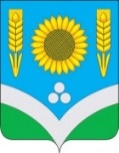 CОВЕТ НАРОДНЫХ ДЕПУТАТОВРОССОШАНСКОГО МУНИЦИПАЛЬНОГО РАЙОНАВОРОНЕЖСКОЙ ОБЛАСТИРЕШЕНИЕ7 сессииот 24 апреля 2024 года № 68                                                                                       г. РоссошьО внесении изменений в решение Совета народных депутатов Россошанского муниципального района от 24.10.2018 г. № 20 «Об утверждении Положения о комиссии по соблюдению требований к должностному поведению лиц, замещающих муниципальные должности в Совете народных депутатов Россошанского муниципального района, в Ревизионной комиссии Россошанского муниципального района, главы администрации Россошанского муниципального района и урегулированию конфликта интересов»На основании Федерального закона от 06.10.2003 г. № 131-ФЗ «Об общих принципах организации местного самоуправления в Российской Федерации», Федерального закона от 25.12.2008 г. № 273-ФЗ «О противодействии коррупции», Закона Воронежской области от 02.06.2017 г. № 45-ОЗ «О представлениями гражданами претендующими  на замещение отдельных муниципальных должностей и должностей муниципальной службы, и лицами, замещающими указанные должности в органах местного самоуправления муниципальных образований Воронежской области, сведений о доходах, расходах, об имуществе и обязательствах имущественного характера»,  Совет народных депутатов Россошанского муниципального районаРЕШИЛ:Внести следующие изменения в решение Совета народных депутатов Россошанского муниципального района от 24.10.2018 г. № 20 «Об утверждении Положения о комиссии по соблюдению требований к должностному поведению лиц, замещающих муниципальные должности в Совете народных депутатов Россошанского муниципального района, в Ревизионной комиссии Россошанского муниципального района, главы администрации Россошанского муниципального района и урегулированию конфликта интересов»:В статье 1 пункта 1.3 подпункт а)  изложить в следующей редакции: «а) в обеспечении соблюдения ограничений и запретов лицам, замещающих муниципальные должности, главой администрации Россошанского муниципального района требований о предотвращения или об урегулирования конфликта интересов, исполнения обязанностей, установленных Федеральным законом от 25 декабря 2008 г. N 273-ФЗ «О противодействии коррупции», другими федеральными законами  в целях противодействия коррупции (далее - требования к служебному поведению и (или) требования об урегулировании конфликта интересов);»;В подпункте 4.1.4. пункта 4.1 статьи 4 слова «Управления по профилактике коррупционных и иных правонарушений правительства Воронежской области» заменить словами «Управления по контролю и профилактике коррупционных правонарушений Правительства Воронежской области»; В статье 4 пункта 4.1. добавить подпункт 4.1.6 следующего содержания«4.1.6. уведомление лица, замещающего муниципальную должность в Совете народных депутатов Россошанского муниципального района, в Ревизионной комиссии Россошанского муниципального района, главы администрации Россошанского муниципального района         о возникновении не зависящих от него обстоятельств, препятствующих соблюдению требований к служебному поведению и (или) требований об урегулировании конфликта интересов.»;В абзаце 4 пункта 4.2 статьи 4 слова «Управления по профилактике коррупционных и иных правонарушений правительства Воронежской области» заменить словами «Управления по контролю и профилактике коррупционных правонарушений Правительства Воронежской области»;В статье 4 добавить пункт 4.18 следующего содержания:«4.18. По итогам рассмотрения материалов, указанных в подпункте 4.1.6. пункта 4.1. настоящего Положения, Комиссия может принять одно из следующих решений:а) признать наличие причинно-следственной связи между возникновением не зависящих от лица, замещающего муниципальную должность в Совете народных депутатов Россошанского муниципального района, в Ревизионной комиссии Россошанского муниципального района, главой администрации Россошанского муниципального района обстоятельств и невозможностью соблюдения им требований к служебному поведению и (или) требований об урегулировании конфликта интересов; б) признать отсутствие причинно-следственной связи между возникновением не зависящих от лица, замещающего муниципальную должность в Совете народных депутатов Россошанского муниципального района, в Ревизионной комиссии Россошанского муниципального района, главой администрации Россошанского муниципального района обстоятельств и невозможностью соблюдения им требований к служебному поведению и (или) требований об урегулировании конфликта интересов.»;    1.6. В пункте 4.19 слова «пунктами 4.13-4.17» заменить словами «пунктами 4.13-4.18». Опубликовать настоящее решение в официальном вестнике газеты «Россошанский курьер» и разместить на официальном сайте Совета народных депутатов Россошанского муниципального района в сети Интернет. Настоящее решение вступает в силу после его официального опубликования. Контроль за исполнением настоящего решения возложить на главу Россошанского муниципального района Сисюка В.М.Глава Россошанскогомуниципального района                                                                                 В.М. Сисюк